Dictées flashs - Liste 13Dictée d’entraînement 1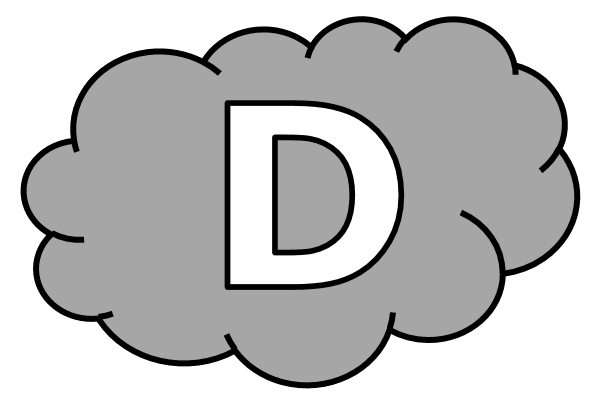 Au ........................................... , l’ours met le ........................ ................................... : il se ........................................... au ........................................ , après ............................. passé l’................................. à ..................................................... .Dictées flashs - Liste 13Dictée d’entraînement 2La .............................................. est .......................................... et ...................................... . Elle ...................................... son ....................................... pour se ............................................. ........................................... . Dictées flashs - Liste 13Dictée d’entraînement 3.................................... tu es là, viens .............................. la ............................................... qui sort, après avoir .............................. .................................... tout l’................................... !Dictées flashs - Liste 13					Dictée bilanLe .................................. .................... ..................... . Dame ....................................... ............ mis le ........................... ............................... .................. le .................................. la ...................................... ............. la ........................................ . L’............................... , elle l’............. passé ............... ....................................... dans .................... ...................................... . ....................... corps ................................. .................... amaigri la ............................ paraître perdue dans un ........................................ trop grand. Elle .......... ...................................... la saison du renouveau ................................. six ................................ . L’air ........................... la ....................................... un peu.Dictées flashs - Liste 13Dictée d’entraînement 1Pendant la dictée, cherche et recopie les bons mots :hiver - dehors - réchauffe - printemps - soleilAu ................................... , l’ours met le nez .................................. : il se .................................... au ............................................ , après avoir passé l’................................... à dormir.Dictées flashs - Liste 13Dictée d’entraînement 2Pendant la dictée, cherche et recopie les bons mots :terrier - dehors - marmotte - fatiguée - réchaufferLa ........................................... est ..................................... et amaigrie. Elle quitte son ................................ pour se ........................................ .......................................... .Dictées flashs - Liste 13Dictée d’entraînement 3Pendant la dictée, cherche et recopie les bons mots :durant - marmotte - hiver - Puisque - dormi..................................... tu es là, viens voir la ........................................ qui sort, après avoir ................................... ........................................ tout l’................................. !Dictées flashs - Liste 13Dictée bilanPendant la dictée, cherche et recopie les bons mots :durant - dormir - dehors - frais - soleil - réchauffe - printemps - nezLe ....................................... est là. Dame marmotte a mis le ................... ................................... et le ................................... la regarde et la ........................................... . L’hiver, elle l’a passé à ............................. dans son terrier. Son corps fatigué et amaigri la fait paraître perdue dans un manteau trop grand. Elle a attendu la saison du renouveau ............................... six mois. L’air ............................... la grise un peu.CompétenceDans le texteRéussiteJe sais écrire les mots de la liste.12Je sais faire les accords dans le groupe nominal.5Je sais faire les accords entre le verbe et le sujet.8Je sais écrire les homophones grammaticaux.11